Informatiebrief CBS Het Baken 2023-2024Veenendaal, 25 augustus 2023Beste ouder(s)/verzorger(s),De eerste schoolweek zit er al weer op. We hopen dat uw zoon of dochter een goede start heeft gemaakt. Ik wil u vragen om deze informatiebrief goed door te lezen. Het is belangrijk dat we met elkaar duidelijke afspraken hebben en regels zodat we een mooi schooljaar kunnen hebben waarin ouders, kinderen en leerkrachten zich veilig en vertrouwd kunnen voelen. Samenwerking, vertrouwen en ontwikkeling zijn onze kernwaarden en willen we in Het Baken  vormgeven en zichtbaar laten zijn.Van de leerkracht ontvangt u vandaag een brief met specifieke informatie over de groep van uw kind. In de schoolgids 2023-2024 vindt u allerlei informatie. U leest hier over onze school, de organisatie van ons onderwijs, de leerlingondersteuning, aanname van leerlingen, de klachtenprocedure, de informatievoorziening, onze doelen en resultaten, praktische zaken en informatie over onze stichting CPOV. De schoolgids is (in principe) klaar en is te lezen op onze website. Het is mogelijk dat er nog enkele kleine aanpassingen volgen. 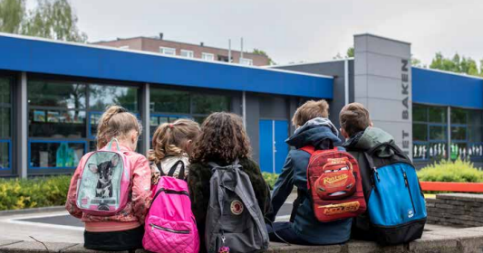 Dit schooljaar bent u op meerdere momenten weer in onze school welkom. U bent welkom in school voor de eerste gesprekken met de leerkracht die in deze maand gehouden zullen worden. Ook zijn er op 28 augustus en 4 september september kennismakingsavonden. Later dit jaar zullen er ook inloopmomenten zijn. De belangrijkste data voor dit schooljaar voeg ik onderaan deze brief toe. 
Visie Het BakenOp Het Baken geloven we dat ieder mens uniek is en geliefd door God. Wij zien de mens als sociaal, nieuwsgierig en daarmee gericht op ontwikkeling van zichzelf, de ander en zijn omgeving. Hierbij heeft ieder mens de ruimte nodig om zich autonoom en kritisch denkend te ontwikkelen. Onze kernwaarden sturen ons professionele gedrag. Onze kernwaarden zijn: 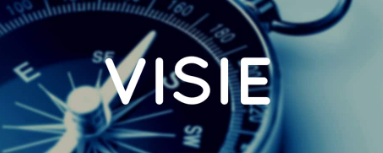 Vertrouwen, ontwikkelgericht en samengericht.Richtinggevende uitspraken Als team van Het Baken werken we doorlopend aan de ontwikkeling van ons onderwijs. De algemene plannen voor Het Baken zijn beschreven in het schoolplan 2023-2027 en jaarlijks stellen we een jaarplan vast met de doelen voor een schooljaar. 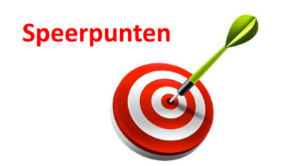 Speerpunten in 2023-2024Afgelopen jaar zijn we aan de slag gegaan met het middel  “Doordacht passend lesmodel”. We hebben ons verdiept in ons lesgeven. Hierbij komen de verschillende niveaus, feedback geven, reflectie en verschillende werkvormen aan de orde. In dit schooljaar gaan we verder met dit thema. Dit jaar gaan we actief aan de slag met het thema burgerschapsonderwijs en zetten we stappen om dit verder te ontwikkelen en vorm te geven. Ons doel is om onze leerlingen te laten begrijpen waarom democratie zo belangrijk is in de wereld (en Nederland),en  hoe de grondwet hierbij een rol speelt, hoe we zorg kunnen dragen voor anderen, en hoe we kunnen bijdragen aan het algemeen belang. Daarnaast willen we de waarde van diversiteit benadrukken en versterken en waar nodig aanpassingen doorvoeren om dit te verwezenlijken.. We hebben de keuze gemaakt voor nieuw leerlingvolgsysteem. We gaan werken met Leerling in beeld en gaan dit volgsysteem invoeren voor groep 3-8 in dit schooljaar. Dit is een doorontwikkeling van CITO.Naast de hierboven genoemde thema’s gaan we door met de thema’s die al in gang gezet zijn of jaarlijks terugkomen. Denk aan rekenen, BLINK, Vieringen, ICT-ontwikkelingen uitwerken en het onderwijs aan (meer)-en hoogbegaafde leerlingen. Ook gaan we ons plein aanpassen en vergroenen. Hoewel de genoemde speerpunten van groot belang zijn is en blijft de kern het geven van goed onderwijs, waarbij de veiligheid in en rondom onze school de basis van alles is! We werken met de ‘Kanjertraining’. Tijdens deze ‘Kanjerlessen’ gaat het om vaardigheden als: opkomen voor jezelf en anderen, samenwerken en het oplossen van ruzies. De basis voor al het leren is veiligheid voor elk kind.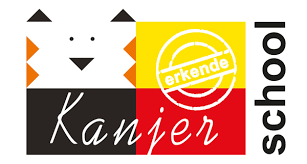 Halen en brengen van de leerlingenOm 8.20 uur gaat de eerste bel en openen de deuren van de school en verwachten we van de kinderen dat zij zelfstandig naar binnen lopen. Zij hebben dan nog genoeg tijd om hun tas uit te pakken en hun plek in de klas te vinden. Om 8.30 uur begint de les en moet ieder kind in het lokaal aanwezig zijn. Groep 1 t/m 3U neemt dus afscheid op het plein. Eventueel helpen we daarbij. Eindeloos blijven wachten, zwaaien of zelfs meekijken via de ramen maakt het afscheid nemen lastig voor kinderen. Ook draagt het niet bij aan de groei naar zelfstandigheid. Houd het afscheid dus kort. Voor nieuwe kinderen maken we een uitzondering. Deze kinderen mogen (tijdens hun wendagen voor groep 1 en voor andere nieuwe leerlingen) tijdens de eerste dag) samen met hun ouders naar binnen komen. Groep 4 t/m 8 De meeste kinderen zijn inmiddels zó zelfstandig. Zij kunnen al prima zelf het plein op komen.
CommunicatieWe vinden een goede en open communicatie met u als ouders belangrijk. De route is dat u eerst naar de leerkracht gaat en een afspraak maakt. Mocht het nodig zijn dan is een gesprek met de intern begeleider mogelijk. Dit is Hetty van Woudenberg voor groep 1 t/m 2, Karen Sytsma voor groep 3, 4 en 5 en Rhodé Jansen voor groep 6 t/m 8, zij coördineren de leerlingenzorg. Voor meer algemene schoolzaken kunt u terecht bij de bouwcoördinatoren, Lianne Oudshoorn (groep 1 en 2),  Nicole den Boer (groep 3 t/m 5) of Karin Huiberts (groep 6 t/m 8). Indien wenselijk kan een gesprek met de directeur plaatsvinden. Ieder jaar zijn er twee contactmomenten waar we alle ouders verwachten. Daarnaast  zijn er twee momenten waarop er een contactmoment plaatsvindt op aanvraag van de ouder en/of de leerkracht. Wij houden u op de hoogte van de ontwikkelingen op het Baken via onze nieuwsbrief Het Scheepsjournaal. Deze komt 1x per maand uit. Verder vindt u veel informatie op onze website: www.bakenveenendaal.nl  Hier kunt u ook digitaal verlof aanvragen. 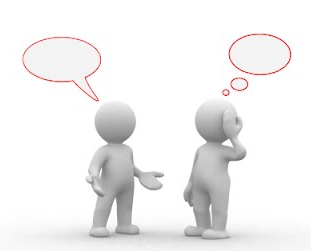 Ongeoorloofd verlof melden wij altijd bij de leerplichtambtenaar. Mocht u vragen hebben dan kunt u altijd bellen  of via Parro een bericht sturen om een afspraak te plannen. Indien nodig is er de ruimte om een gesprek te hebben als er zaken zijn die u wilt bespreken. Inhoudelijke zaken bespreken we telefonisch of in een gesprek maar niet via een mail of parro bericht. Kalender, vakantierooster en belangrijke data 2023-2024Op onze website vindt u het vakantierooster en de extra vrije dagen voor 2023-2024.https://www.bakenveenendaal.nl/vakantierooster/   Hier vindt u ook een kalender met daarin alle data opgenomen die van belang zijn voor dit schooljaar. https://www.bakenveenendaal.nl/jaarkalender/   Ouderportaal ParnasSys en Parro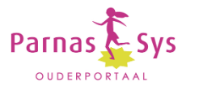 Elk gezin heeft de mogelijkheid om in te loggen in het ouderportaal van ParnasSys. Hier vindt u de gegevens van de groep, notities over uw kind, het digitale rapport en de CITO-uitslagen. Als u geen inloggegevens heeft kunt u dit mailen. De leerkracht gebruikt Parro om u berichten en foto’s te kunnen sturen van algemene aard. Ook kunt u zich inschrijven voor gesprekken met de leerkracht via Parro. 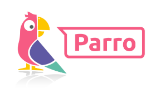 Oudervertelmomenten en oudercontactmomentenIn het schooljaar zijn er diverse geplande oudercontactmomenten. U ontvangt binnenkort de informatie met betrekking tot de gespreksmomenten via Parro. Hierbij krijgen gezinnen met meerdere leerlingen de eerste mogelijkheid tot inschrijving. Wanneer er later dit jaar gesprekken zijn nodige wij u hiervoor apart uit.Vrijwilligers in schoolOuders zijn van harte welkom om te ondersteunen in school. Bv. de gebedskring en luizencontrole. Ook kan de leerkracht vragen om uw hulp. Dit kan bv. zijn doordat er vervoer nodig is. We zijn erg blij met ouders die ons helpen! 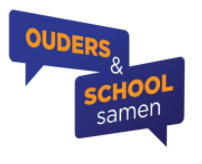 Honden in en rondom de schoolWe zien dat sommige ouders een hond hebben en dat is natuurlijk erg leuk maar voor sommige kinderen en volwassenen kan dit toch spannend zijn. Daarom het dringende verzoek een hond niet op het plein te laten maar buiten de hekken te laten wanneer u uw kind naar school brengt! Ziekmeldingen (leerlingen en leerkracht)Ziekmeldingen graag rond 8 uur telefonisch of via Parro aan school doorgeven. Wanneer de leerkracht ziek is wordt er gezocht naar vervanging. Mocht dit niet lukken dan ontvangt u een mail en een Parro bericht. Houdt Parro tussen 7.00 en 8.00 uur in de ochtend goed in de gaten.  Helaas is het zo dat er te weinig leerkrachten beschikbaar zijn in het geval van ziekte. We doen onze uiterste best zieke collega’s te vervangen maar het komt dus wel voor dat we een groep vrij moeten geven.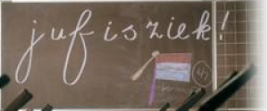 Ouderportaal en noodnummersIn het ouderportaal van ParnasSys kunt u (nog) gegevens aangeven en aanpassen. Als u rechts bovenaan klikt in het ouderportaal op het woord profiel dan kunt u de gegevens aanpassen. Wanneer u geen inloggegevens heeft dan kunt u mailen naar het.baken1@cpov.nl of het.baken2@cpov.nl Parkeren en omwonendenBij voorkeur komt u lopend of met de fiets naar school. Wanneer u met de auto komt dan mag u niet parkeren voor de Rederijkers (ook niet tijdelijk). Het is prettig als we gezamenlijk zorg dragen voor een goede verstandhouding met omwonenden van de school en de bewoners van de Rederijkers! 
Medische handelingenUiteraard zorgen we jaarlijks voor een goede overdracht. Wanneer er specifieke medische handelingen nodig zijn dan dient u hiervoor jaarlijks een apart formulier in te vullen. In ons protocol medische handelingen staat beschreven hoe we hiermee omgaan. Het is van  groot belang om dit met de leerkracht van uw kind te bespreken. Hier vindt u de belangrijkste downloads. 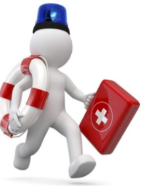 https://www.bakenveenendaal.nl/downloads/ Contactgegevens Het BakenLocatie ’t Kofschip 2 Telefoon: 			0318-510935  E-mail:			hetbaken1@cpov.nlLocatie de Reede 71Telefoon:	 		0318-515613 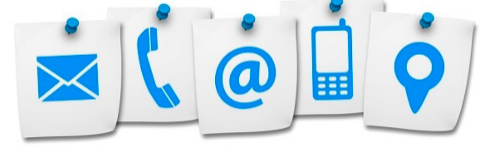 E-mail:	 		hetbaken2@cpov.nl
MR Het Baken: 		mr@bakenveenendaal.nl Website: 			www.bakenveenendaal.nl
Leraar:			voornaam.achternaam@bakenveenendaal.nlWanneer u vragen heeft kunt u deze in eerste instantie stellen aan de leerkracht van uw kind(eren). 
Daarna kunt u, indien nodig, bij één van de bouwcoördinatoren, intern begeleiders, of ondergetekende terecht. Als Christelijke school vinden we het belangrijk om onze leerlingen ook in dit schooljaar te laten zien dat je mag zijn wie je bent en dat God van elk kind en mens houdt. In Psalm 121 vers 1 en 2 staat de volgende tekst:Ik kijk omhoog naar de bergen.
Daar zal mijn hulp vandaan komen. Mijn hulp komt van de Heer,
die de hemel en de aarde heeft gemaakt.We willen ook dit schooljaar ons vertrouwen stellen op God!  Als Bakenteam wensen we iedereen die op de één of andere manier bij het Baken betrokken is een heel mooi en goed schooljaar 2023-2024 toe.Met een vriendelijke groet, mede namens mijn collega’s,
Wilfred Bruil, 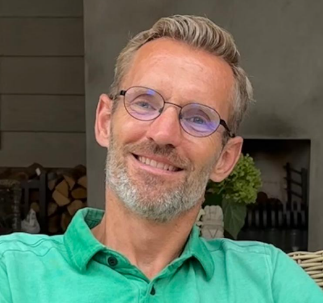 directeur CBS Het Baken wilfred.bruil@bakenveenendaal.nlHier vindt u de agenda van Het Baken: https://www.bakenveenendaal.nl/jaarkalender/    Voor schoolactiviteiten ontvangt u een aparte uitnodiging. In de maandelijkse nieuwsbrief staat ook alle belangrijke data.Belangrijke data 2023-2024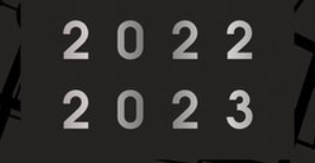 6-8 september:	 	 Kamp groep 812, 14, 19 en 21 september:	 OudervertelmomentenIn de week van 20 november: 	 Facultatieve oudergesprekken18 en 19 december:		 Kerstwandeling9 februari:			 Rapport I13, 15, 27 en 29 februari:	 Oudergesprekken28 maart:			 Paasfeest in de klas17 april:			 Inloopavond28 juni:			 Rapport II12 juli:			 Start zomervakantieIn de jaarkalender vindt u alle schoolactiviteiten. Exacte tijdstippen en uitnodigingen ontvangt u als een activiteit bijna plaats zal vinden.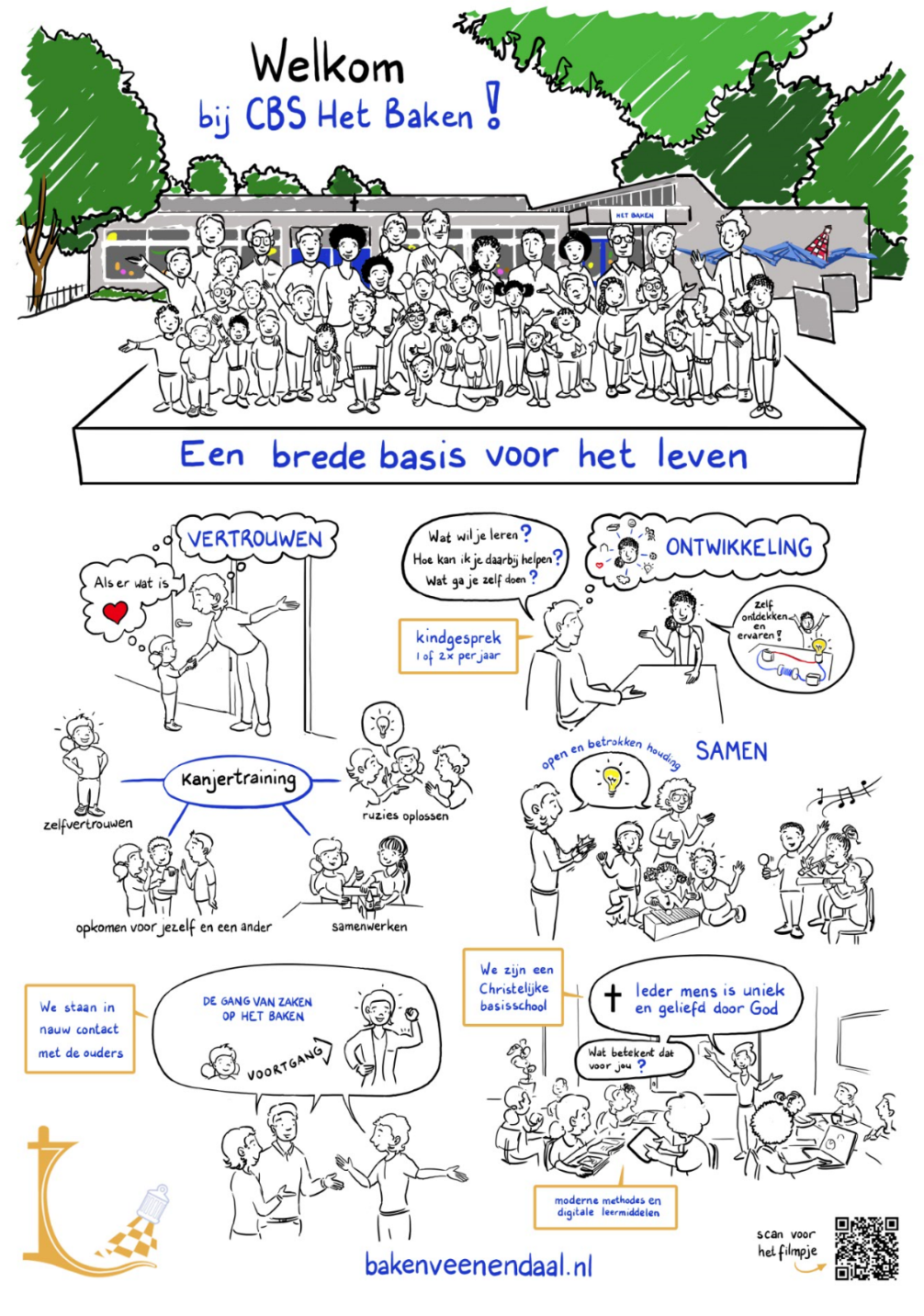 